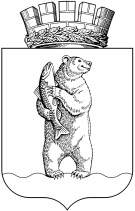 Администрациягородского округа АнадырьПОСТАНОВЛЕНИЕОт 12.10.2020                                                                                                          № 686Об утверждении Порядка сноса самовольной постройки или ее приведения в соответствие с установленными требованиями на территории городского округа Анадырь	В целях реализации положений статьи 222 Гражданского кодекса Российской Федерации, статьи 55.32 Градостроительного кодекса Российской Федерации, статьи 11 Земельного кодекса Российской Федерации, и обеспечения реализации мероприятий по сносу зданий, сооружений и других строений, являющихся самовольными постройками, на основании ст. 16 Федерального закона от 6 октября 2013 г. № 131-ФЗ «Об общих принципах организации местного самоуправления в Российской Федерации», руководствуясь ст. 26 Устава городского округа Анадырь,ПОСТАНОВЛЯЮ:1.	Утвердить прилагаемый Порядок сноса самовольной постройки или ее приведения в соответствие с установленными требованиями на территории городского округа Анадырь.2.	Настоящее постановление разместить на официальном информационно-правовом ресурсе городского округа Анадырь WWW.NOVOMARIINSK.RU и опубликовать с приложением в газете «Крайний Север».3.	Настоящее постановление вступает в силу со дня официального опубликования и распространяет свое действие на правоотношения, возникшие 
с 1 октября 2020 года.4.	Контроль за исполнением настоящего постановления возложить на Первого заместителя Главы Администрации городского округа Анадырь 
Спицына С.Б.Глава Администрации	     Л.А. НиколаевУТВЕРЖДЁНПостановлением Администрациигородского округа Анадырьот 12.10.2020 № 686Порядоксноса самовольной постройки или ее приведения в соответствие с установленными требованиями на территории городского округа Анадырь1. Настоящий Порядок разработан в соответствии со статьей 55.32 Градостроительного кодекса Российской Федерации и определяет механизм действий Администрации городского округа Анадырь (далее – Администрация) при поступлении уведомлений о выявлении самовольной постройки и документов, подтверждающих наличие признаков самовольной постройки, предусмотренных пунктом 1 статьи 222 Гражданского кодекса Российской Федерации, а также механизм реализации принятого решения о сносе самовольной постройки либо решения о сносе самовольной постройки или ее приведении в соответствие с установленными требованиями.Порядок является обязательным для исполнения всеми физическими и юридическими лицами на территории городского округа Анадырь.2. Понятие «самовольная постройка», применяемое в настоящем Порядке, используется в значении, определённом в пункте 1 статьи 222 Гражданского кодекса Российской Федерации.3. Выявление самовольной постройки осуществляется исполнительными органами государственной власти, уполномоченными на осуществление государственного строительного надзора, государственного земельного надзора, государственного надзора в области использования и охраны водных объектов, государственного надзора в области охраны и использования особо охраняемых природных территорий, государственного надзора за состоянием, содержанием, сохранением, использованием, популяризацией и государственной охраной объектов культурного наследия, исполнительными органами государственной власти, уполномоченными на осуществление федерального государственного лесного надзора (лесной охраны), подведомственными им государственными учреждениями, должностными лицами государственных учреждений, осуществляющих управление особо охраняемыми природными территориями федерального и регионального значения, являющимися государственными инспекторами в области охраны окружающей среды, структурными подразделениями Администрации, осуществляющими муниципальный земельный контроль или муниципальный контроль в области охраны и использования особо охраняемых природных территорий (далее – уполномоченные органы).4. В случае выявления самовольной постройки, расположенной на территории городского округа Анадырь, уполномоченные органы направляют в Администрацию уведомление о выявлении самовольной постройки с приложением документов, подтверждающих соответствующий факт, оформленное в соответствии с требованиями статьи 55.32 Градостроительного кодекса Российской Федерации. 5. Администрация в срок, не превышающий двадцати рабочих дней со дня получения уведомления о выявлении самовольной постройки и документов, подтверждающих наличие признаков самовольной постройки, рассматривает указанное уведомление и документы и, по результатам такого рассмотрения, совершает одно из следующих действий:1) принимает решение о сносе самовольной постройки либо решение о сносе самовольной постройки или ее приведении в соответствие с установленными требованиями в случаях, предусмотренных пунктом 4 статьи 222 Гражданского кодекса Российской Федерации;2) обращается в суд с иском о сносе самовольной постройки или ее приведении в соответствие с установленными требованиями;3) направляет, в том числе с использованием единой системы межведомственного электронного взаимодействия и подключаемых к ней региональных систем межведомственного электронного взаимодействия, уведомление о том, что наличие признаков самовольной постройки не усматривается, в адрес лица, от которого поступило уведомление о выявлении самовольной постройки.6. Рассмотрение уведомления о выявлении самовольной постройки и документов, подтверждающих наличие признаков самовольной постройки, поступивших в Администрацию, обеспечивается структурным подразделением Администрации - Управлением промышленности и сельского хозяйства Администрации городского округа Анадырь (далее – Управление промышленности).Управление промышленности в срок, не превышающий 5 (пяти) рабочих дней со дня получения уведомления о выявлении самовольной постройки и документов, подтверждающих наличие признаков самовольной постройки, рассматривает указанное уведомление и документы и, по результатам такого рассмотрения, должно подготовить заключение, в котором указать:а) усматриваются / не усматриваются признаки самовольной постройки;б) имеются ли полномочия для принятия Администрацией решения о сносе самовольной постройки либо решения о сносе самовольной постройки или ее приведении в соответствие с установленными требованиями в случаях, предусмотренных пунктом 4 статьи 222 Гражданского кодекса Российской Федерации;в) имеются ли основания для обращения в суд с иском о сносе или о сносе самовольной постройки или ее приведении в соответствие с установленными требованиями. 7. Решение о сносе самовольной постройки либо решение о сносе самовольной постройки или ее приведении в соответствие с установленными требованиями принимается судом либо в случаях, предусмотренных пунктом 8 настоящего Порядка, Администрацией при условии отсутствия обстоятельств, предусмотренных пунктами 9, 10 настоящего Порядка.При наличии оснований для обращения в суд, Управление промышленности в течение одного рабочего дня после подготовки заключения передает его и поступившее уведомление о выявлении самовольной постройки с прилагаемыми документами служебной запиской 
в Аппарат.Подготовка и подача искового заявления в суд с требованием о сносе самовольной постройки либо о сносе самовольной постройки или ее приведении в соответствие с установленными требованиями, об изъятии земельного участка и о его передаче в государственную или муниципальную собственность, об изъятии земельного участка и о его продаже с публичных торгов обеспечивается структурным подразделением Администрации - Управлением по организационным и административно-правовым вопросам Администрации (далее – Аппарат) в срок, установленный п. 5 настоящего Порядка.В случаях отсутствия признаков самовольной постройки по результатам рассмотрения поступившего уведомления и документов к нему Управление промышленности в срок, установленный п. 5 настоящего Порядка, направляет, в том числе с использованием единой системы межведомственного электронного взаимодействия и подключаемых к ней региональных систем межведомственного электронного взаимодействия, в адрес лица, от которого поступило уведомление о выявлении самовольной постройки, уведомление о том, что наличие признаков самовольной постройки не усматривается с приложением копии подготовленного заключения.При наличии полномочий для принятия Администрацией решения о сносе самовольной постройки либо решения о сносе самовольной постройки или ее приведении в соответствие с установленными требованиями в случаях, предусмотренных пунктом 4 статьи 222 Гражданского кодекса Российской Федерации, Управление промышленности в срок, установленный п. 5 настоящего Порядка, готовит проект решения о сносе самовольной постройки либо решение о сносе самовольной постройки или ее приведении в соответствие с установленными требованиями и обеспечивает его принятие и дальнейшее опубликование (при необходимости).8. Администрация принимает:1) решение о сносе самовольной постройки в случае, если самовольная постройка возведена или создана на земельном участке, в отношении которого отсутствуют правоустанавливающие документы и необходимость их наличия установлена в соответствии с законодательством на дату начала строительства такого объекта, либо самовольная постройка возведена или создана на земельном участке, вид разрешенного использования которого не допускает строительства на нем такого объекта и который расположен в границах территории общего пользования;2) решение о сносе самовольной постройки или ее приведении в соответствие с установленными требованиями в случае, если самовольная постройка возведена или создана на земельном участке, вид разрешенного использования которого не допускает строительства на нем такого объекта, и данная постройка расположена в границах зоны с особыми условиями использования территории при условии, что режим указанной зоны не допускает строительства такого объекта, либо в случае, если в отношении самовольной постройки отсутствует разрешение на строительство, при условии, что границы указанной зоны, необходимость наличия этого разрешения установлены в соответствии с законодательством на дату начала строительства такого объекта.9. Предусмотренные пунктом 8 настоящего Порядка решения не могут быть приняты Администрацией в отношении самовольных построек, возведенных или созданных на земельных участках, не находящихся в государственной или муниципальной собственности, кроме случаев, если сохранение таких построек создает угрозу жизни и здоровью граждан.10. Администрация не вправе принимать решения, предусмотренные пунктом 8 настоящего Порядка, в отношении объекта недвижимого имущества, право собственности на который зарегистрировано в Едином государственном реестре недвижимости или признано судом в соответствии с пунктом 3 статьи 222 Гражданского кодекса Российской Федерации либо в отношении которого ранее судом принято решение об отказе в удовлетворении исковых требований о сносе самовольной постройки, или в отношении многоквартирного дома, жилого дома или садового дома.11. Решения, предусмотренные пп. 8, 24 настоящего Порядка, принимаются в форме постановлений Администрации.12. Срок для сноса самовольной постройки определяется в постановлении Администрации, содержащем решение о сносе самовольной постройки, и устанавливается с учетом характера самовольной постройки, но не может составлять менее чем три месяца и более чем двенадцать месяцев.13. Срок для приведения самовольной постройки в соответствие с установленными требованиями определяется в постановлении Администрации, содержащем решение о сносе самовольной постройки или ее приведении в соответствие с установленными требованиями, устанавливается с учетом характера самовольной постройки, но не может составлять менее чем шесть месяцев и более чем три года.14. В течение семи рабочих дней со дня принятия решения, предусмотренного пунктом 8 настоящего Порядка, Управление промышленности обязано направить копию соответствующего постановления лицу, осуществившему самовольную постройку, а при отсутствии у Администрации сведений о таком лице - правообладателю земельного участка, на котором создана или возведена самовольная постройка.15. В случае, если лица, указанные в пункте 14 настоящего Порядка, не были выявлены, Управление промышленности в течение семи рабочих дней со дня принятия решения, предусмотренного пунктом 8 настоящего Порядка, обязано:1) обеспечить опубликование на официальном информационно-правовом ресурсе городского округа Анадырь WWW.NOVOMARIINSK.RU сообщения о планируемых сносе самовольной постройки или ее приведении в соответствие с установленными требованиями;2) обеспечить размещение на официальном информационно-правовом ресурсе городского округа Анадырь WWW.NOVOMARIINSK.RU в информационно-телекоммуникационной сети «Интернет» сообщения о планируемых сносе самовольной постройки или ее приведении в соответствие с установленными требованиями;3) обеспечить размещение на информационном щите в границах земельного участка, на котором создана или возведена самовольная постройка, сообщения о планируемых сносе самовольной постройки или ее приведении в соответствие с установленными требованиями.Информационный щит, предусмотренный подпунктом 3 настоящего пункта, может быть представлен в виде настенной или наземной (напольной) конструкции.О размещении на информационном щите в границах земельного участка, на котором создана самовольная постройка, уведомления или сообщения о планируемом сносе самовольной постройки Управлением промышленности составляется акт с фотофиксацией (при необходимости).16. Снос самовольной постройки или ее приведение в соответствие с установленными требованиями осуществляет лицо, которое создало или возвело самовольную постройку, а при отсутствии сведений о таком лице правообладатель земельного участка, на котором создана или возведена самовольная постройка, в срок, установленный соответствующим решением суда или постановлением Администрации.Если лицо, осуществившее самовольную постройку, после истечения срока, указанного в постановлении о сносе самовольной постройки либо 
в постановлении о сносе самовольной постройки или ее приведении в соответствие с установленными требованиями:- не выполнило требование о добровольном освобождении земельного участка и сносе самовольной постройки или о приведении объекта капитального строительства в первоначальное состояние в соответствии с кадастровым (техническим) паспортом объекта, являющимся обязательным приложением к документам, необходимым для осуществления государственной регистрации права собственности на объект, либо о приведении самовольной постройки в соответствие установленным требованиям;- не обратилось в суд с иском о признании за ним права собственности на самовольную постройку, в течение одного рабочего дня после истечения срока Управлением промышленности материалы направляются служебной запиской в Аппарат для предъявления соответствующих исковых требований в суд.17. Снос самовольной постройки или её приведение в соответствие с установленными требованиями обеспечивается муниципальным учреждением, наделенным соответствующими полномочиями согласно учредительным документам, самостоятельно либо с привлечением иных лиц на основании муниципального контракта о сносе самовольной постройки или ее приведении в соответствие с установленными требованиями, заключенного в соответствии с законодательством Российской Федерации о контрактной системе в сфере закупок товаров, работ, услуг для обеспечения государственных и муниципальных нужд, в следующих случаях:1) в течение двух месяцев со дня размещения на официальном информационно-правовом ресурсе городского округа Анадырь WWW.NOVOMARIINSK.RU в информационно-телекоммуникационной сети «Интернет» сообщения о планируемых сносе самовольной постройки или ее приведении в соответствие с установленными требованиями лица, указанные в пункте 16 настоящего Порядка, не были выявлены;2) в течение шести месяцев со дня истечения срока, установленного решением суда или постановлением Администрации о сносе самовольной постройки либо решением суда или постановлением Администрации о сносе самовольной постройки или ее приведении в соответствие с установленными требованиями, лица, указанные в пункте 16 настоящего Порядка, не выполнили соответствующие обязанности, предусмотренные пунктом 18 настоящего Порядка, и земельный участок, на котором создана или возведена самовольная постройка, не предоставлен иному лицу в пользование и (или) владение либо по результатам публичных торгов не приобретен иным лицом;3) в срок, установленный решением суда или постановлением Администрации о сносе самовольной постройки либо решением суда или постановлением Администрации о сносе самовольной постройки или её приведении в соответствие с установленными требованиями, лицами, указанными в пункте 16 настоящего Порядка, не выполнены соответствующие обязанности, предусмотренные пунктом 18 настоящего Порядка, при условии, что самовольная постройка создана или возведена на неделимом земельном участке, на котором также расположены объекты капитального строительства, не являющиеся самовольными постройками.18. Лица, указанные в пункте 16 настоящего Порядка, обязаны:1) осуществить снос самовольной постройки в случае, если принято решение о сносе самовольной постройки, в срок, установленный указанным решением;2) осуществить снос самовольной постройки либо представить в Администрацию утвержденную проектную документацию, предусматривающую реконструкцию самовольной постройки в целях приведения ее в соответствие с установленными требованиями при условии, что принято решение о сносе самовольной постройки или ее приведении в соответствие с установленными требованиями, в срок, установленный указанным решением для сноса самовольной постройки;3) осуществить приведение самовольной постройки в соответствие с установленными требованиями в случае, если принято решение о сносе самовольной постройки или ее приведении в соответствие с установленными требованиями, в срок, установленный указанным решением для приведения самовольной постройки в соответствие с установленными требованиями. При этом необходимо, чтобы в срок, предусмотренный подпунктом 2 настоящего пункта, такие лица представили в Администрацию утвержденную проектную документацию, предусматривающую реконструкцию самовольной постройки в целях ее приведения в соответствие с установленными требованиями.19. В случае, если указанными в пункте 16 настоящего Порядка лицами в установленные сроки не выполнены обязанности, предусмотренные пунктом 18 настоящего Порядка, Администрация выполняет одно из следующих действий:1) направляет в течение семи рабочих дней со дня истечения срока, предусмотренного пунктом 18 настоящего Порядка для выполнения соответствующей обязанности, уведомление об этом в исполнительный орган государственной власти или в структурное подразделение Администрации - Управление финансов, экономики и имущественных отношений Администрации, уполномоченное на предоставление земельных участков, находящихся в государственной или муниципальной собственности, при условии, что самовольная постройка создана или возведена на земельном участке, находящемся в государственной или муниципальной собственности;2) обращается в течение шести месяцев со дня истечения срока, предусмотренного пунктом 18 настоящего Порядка для выполнения соответствующей обязанности, в суд с требованием об изъятии земельного участка и о его продаже с публичных торгов при условии, что самовольная постройка создана или возведена на земельном участке, находящемся в частной собственности, за исключением случая, предусмотренного подпунктом 3 пункта 17 настоящего Порядка;3) обращается в течение шести месяцев со дня истечения срока, предусмотренного пунктом 18 настоящего Порядка для выполнения соответствующей обязанности, в суд с требованием об изъятии земельного участка и о его передаче в государственную или муниципальную собственность при условии, что самовольная постройка создана или возведена на земельном участке, находящемся в частной собственности, и такой земельный участок расположен в границах территории общего пользования, за исключением случая, предусмотренного подпунктом 3 пункта 17 настоящего Порядка.20. В случае осуществления сноса самовольной постройки или ее приведения в соответствие с установленными требованиями лицом, которое создало или возвело самовольную постройку, либо лицом, с которым заключен муниципальный контракт о сносе самовольной постройки или ее приведении в соответствие с установленными требованиями, которые не являются правообладателями земельного участка, на котором создана или возведена самовольная постройка, указанные лица выполняют функции застройщика.21. В случае, если в установленный срок лицами, указанными в пункте 16 настоящего Порядка, не выполнены обязанности, предусмотренные пунктом 18 настоящего Порядка, при переходе прав на земельный участок обязательство по сносу самовольной постройки или ее приведению в соответствие с установленными требованиями в сроки, установленные в соответствии с Земельным кодексом Российской Федерации, переходит к новому правообладателю земельного участка.22. В случае, если принято решение о сносе самовольной постройки или ее приведении в соответствие с установленными требованиями, лица, указанные в пункте 16 настоящего Порядка, а в случаях, предусмотренных пунктами 17 и 20 настоящего Порядка, соответственно новый правообладатель земельного участка, Администрация по своему выбору осуществляют снос самовольной постройки или ее приведение в соответствие с установленными требованиями.23. Снос самовольной постройки осуществляется в соответствии со статьями 55.30 и 55.31 Градостроительного кодекса Российской Федерации. Приведение самовольной постройки в соответствие с установленными требованиями осуществляется путем ее реконструкции в порядке, установленном главой 6 Градостроительного кодекса Российской Федерации.24. В течение двух месяцев со дня истечения сроков, указанных соответственно в подпунктах 1 - 3 пункта 17 настоящего Порядка, Администрация обязана принять решение об осуществлении сноса самовольной постройки или ее приведения в соответствие с установленными требованиями с указанием сроков таких сноса, приведения в соответствие с установленными требованиями.Управление промышленности готовит проект решения о сносе самовольной постройки или ее приведении в соответствие с установленными требованиями и обеспечивает его принятие и дальнейшее опубликование (при необходимости).25.	В случаях, предусмотренных подпунктами 2 и 3 пункта 17 настоящего Порядка, Администрация вправе требовать возмещения расходов на выполнение работ по сносу самовольной постройки или ее приведению в соответствие с установленными требованиями от лиц, указанных в пункте 16 настоящего Порядка, за исключением случая, если в соответствии с федеральным законом орган местного самоуправления имеет право на возмещение за счет казны Российской Федерации расходов местного бюджета на выполнение работ по сносу самовольной постройки или ее приведению в соответствие с установленными требованиями.26.	Лицо, осуществившее самовольную постройку, несет имущественную, административную, уголовную ответственность в соответствии с законодательством Российской Федерации.